Spring Term 2020 Newsletter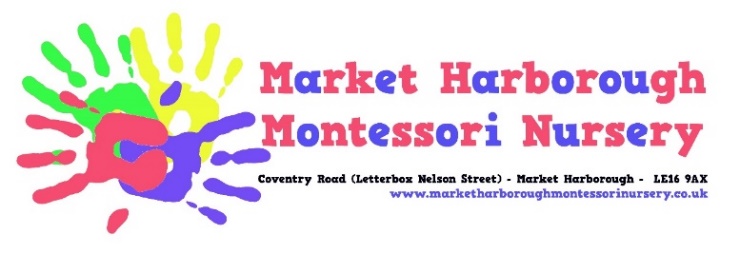 Nursery NewsChildren’s clothesPlease ensure that you consider the weather when bringing your child to nursery and ensure that they are dressed appropriately. Children should come with hats and gloves and suitable footwear. All children should have a bag of spare clothes at nursery, and nappies etc. if still in nappies. Could we please ask you to also label all of your children’s clothes and bags. For ease in the cloakroom drawstring bags are easier to hang up and can be purchased from nursery for £1.50.AbsencesPlease ensure that you ring the nursery if your child is absent and send in an absence note on their return. This is a requirement of funding. Planning for the Spring TermJanuary to February half term – All about food!Chatterbox activities to support this topic have been displayed on the front door.What have we done so far? The first half of the term focused on the areas of learning:’ Mathematics’ and ‘Understanding the World’. Here is Gemma’s summary as the lead for the first half term, and photo of some of the children’s work:This half term we have used the following story books as an introduction to the children to learn about vegetables and fruits, through talking about them, tasting them and cooking with them.‘Handa’s Surprise’ ‘I will never ever eat a tomato’ My first Chinese new Year!‘The Enormous Turnip’We made a lovely butternut squash soup and a Chinese vegetable stir fry with rice noodles that all the children tried and most of them enjoyed! Thank you to all of you for sending in the wonderful fruits and vegetables, which we used.We also learnt about helping people who aren’t able to buy foods to feed their families by collecting foods for the food bank. Once again thank you for your donations which are being donated to the Jubilee Food Bank.February to EasterDuring the second half of this term, we are focusing on the areas of learning ‘Communication and Language’ and ‘Expressive Arts and Design’. Please remember to send in your child’s chatterbox with the activities that you’ve done at home with them. Upcoming eventsEaster Bonnet paradeDecorate an Easter bonnet at home and bring in on Thursday 1st  April. If your child doesn’t usually attend on a Wednesday but would like to take part, please bring your child in at 11.35am for the parade after which you can take them home. If any parents would like to attend please arrive at 11.35am.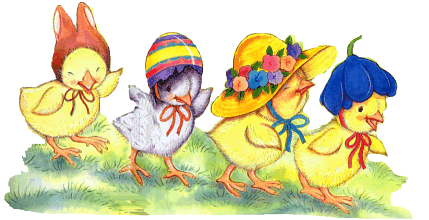 Term dates 2019/2020Sugar QuizCan you place the correct quantity of sugar, below each of these drinks from the list below? See the parent board for answers.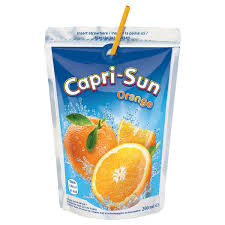 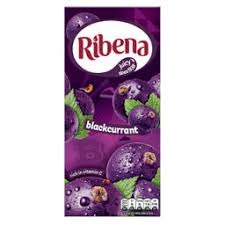 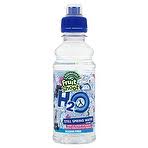 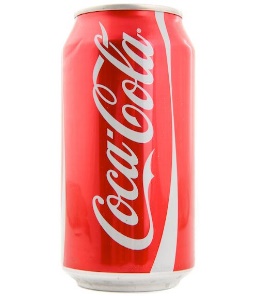 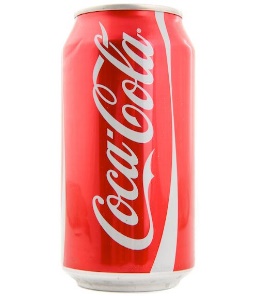 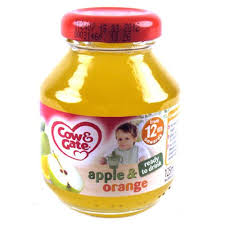 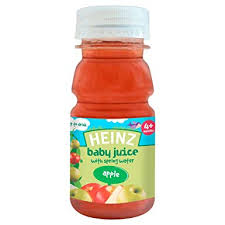 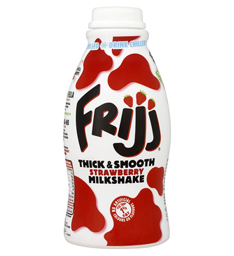 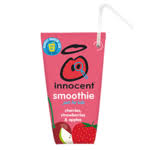 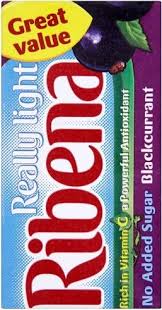 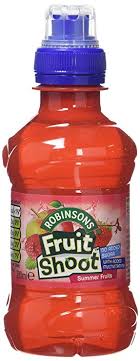 Spring Term 2020Spring Term 2020Tuesday 7 JanuaryStart of Term - Nursery opens17 to 21 FebruaryHalf TermFri 3 AprilEnd of Term - Nursery closes for EasterSummer Term 2020Summer Term 2020Mon 20 AprilStart of Term - Nursery opensFriday 8 May VE DAY Anniversary Bank Holiday25 May to 29 MayHalf Term		Fri 10 JulyEnd of Term - Nursery closes for Summer 52.5g29g39g22g21.6g21g10.1g8.3g0.8g0g